Planning Babbel(b)uur september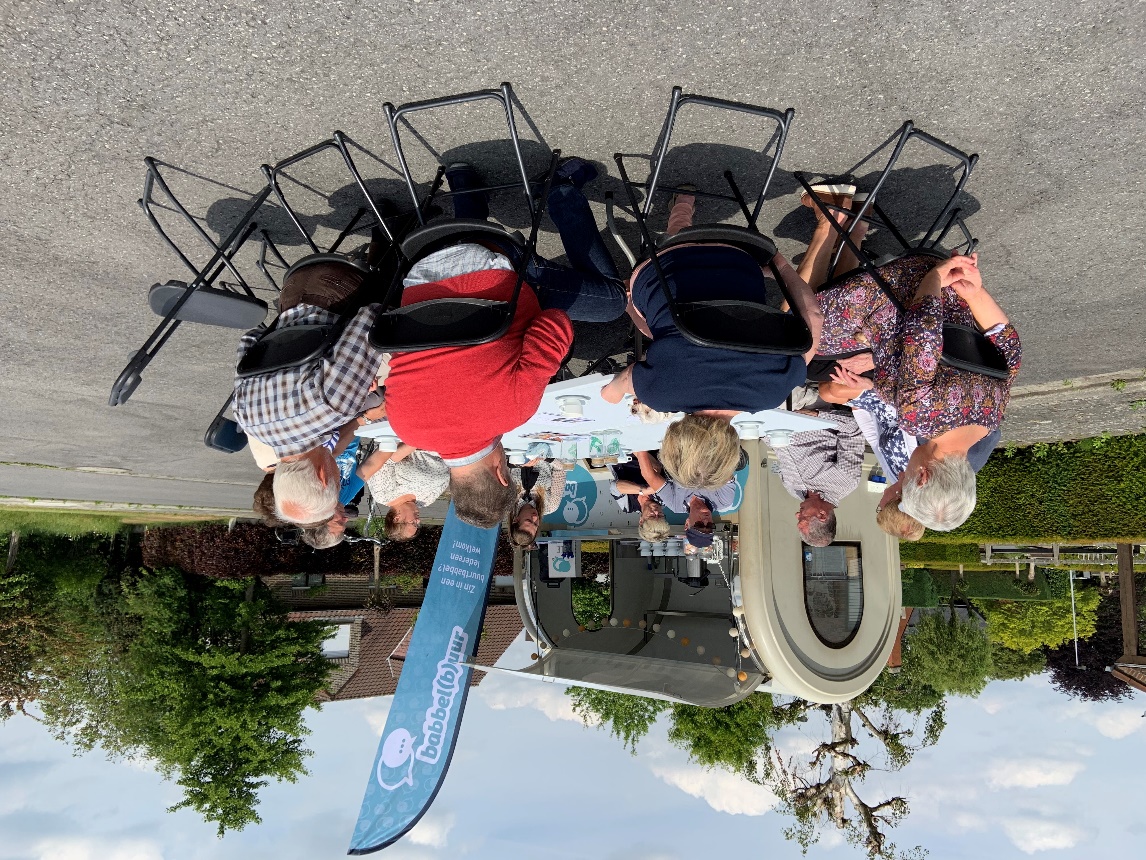 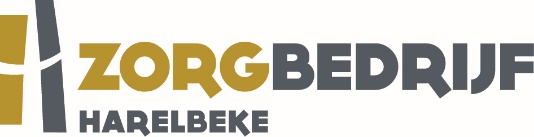 DagUurWaarWoensdag 4 sept.14u – 16uStadsparkWoensdag 11 sept.14u – 16uDennenhofZondag 15 sept.14u – 18uStadspark – Wereldfeest ‘Ol Tegaere’Woensdag 18 sept.14u – 16uPlein – ‘T EilandWoensdag 25 sept.14u – 16uTweede Aardstraat (t.h.v. nr. 2)